ГОРОДСКАЯ  ДУМА  ГОРОДА  ДИМИТРОВГРАДАУльяновской областиР Е Ш Е Н И Ег.Димитровград  27  апреля  2022  года    	                                                                   № 83/700  .  Об отчёте о деятельности Главы города Димитровграда Ульяновской области за 2021 год, в том числе о решении вопросов, поставленных Городской Думой города Димитровграда  Ульяновской области На основании части 11.1 статьи 35 Федерального закона от 06.10.2003 №131-ФЗ «Об общих принципах организации местного самоуправления в Российской Федерации», части 2 статьи 39 Устава муниципального образования «Город Димитровград» Ульяновской области, рассмотрев отчет, представленный Главой города Димитровграда Ульяновской области, Городская Дума города Димитровграда Ульяновской области третьего созыва решила:                    Принять к сведению отчёт о деятельности Главы города Димитровграда Ульяновской области за 2021 год, в том числе о решении вопросов, поставленных Городской Думой города Димитровграда Ульяновской области согласно приложению к настоящему решению. 2. Настоящее решение и отчёт о деятельности Главы города Димитровграда Ульяновской области за 2021 год, в том числе о решении вопросов, поставленных Городской Думой города Димитровграда Ульяновской области, подлежат официальному опубликованию и размещению на официальном сайте Городской Думы города Димитровграда Ульяновской области в информационно-телекоммуникационной сети «Интернет».  Председатель Городской Думыгорода ДимитровградаУльяновской области                                                                              А.П.Ерышев                                                                  ПРИЛОЖЕНИЕ к решению Городской Думы города Димитровграда Ульяновской области третьего созыва от 27.04.2022 №83/700Отчёт о деятельности Главы города Димитровграда Ульяновской области за 2021 год, в том числе о решении вопросов, поставленныхГородской Думой города Димитровграда Ульяновской областиГлава VI. ГЛАВА ГОРОДАСтатья 40. Полномочия Главы городаОбеспечивает на территории города соблюдение настоящего Устава, решений Городской ДумыОбеспечено на территории города соблюдение настоящего Устава, решений Городской Думы.Подписывает и обнародует в порядке, установленном настоящим Уставом, нормативные правовые акты, принятые Городской ДумойВ порядке, установленном настоящим Уставом, подписано 82 нормативных правовых актов, принятых Городской Думой, из них 64 обнародовано.Имеет право отклонить принятое решение Городской Думы. В этом случае указанное решение в течение 10 дней возвращается в Городскую Думу с мотивированным обоснованием его отклонения, либо с предложениями о внесении в него изменений и дополнений. Если Глава города отклонит решение, оно вновь рассматривается Городской Думой. Если при повторном рассмотрении указанное решение будет одобрено в ранее принятой редакции не менее чем двумя третями от числа депутатов, установленного настоящим Уставом для Городской Думы, оно подлежит подписанию Главой города в течение семи дней и обнародованиюПринятые решения Городской Думы отклонялись один раз.Издаёт в пределах своих полномочий постановления и распоряжения, постановления и распоряжения Администрации городаИзданы в пределах полномочий 4675 постановлений и 300 распоряжений Администрации города.В 2021 году был объявлен конкурс на замещение вакантной должности муниципальной службы «Начальник Управления образования Администрации города Димитровграда Ульяновской области» (распоряжение Администрации города от 23.12.2020 № 201-р). Проведено 3 квалификационных экзамена с присвоением 38 муниципальным служащим классного чина (распоряжения Администрации города от 29.01.2021 № 013-р, от 24.06.2021 № 072-р, от 09.11.2021 № 132-р).Постановлением Администрации города от 12.07.2021 № 1671 «О внесении изменений в постановление Администрации города от 09.11.2018 № 2497», в котором установлен иной режим работы. Постановлением Администрации города от 28.07.2021 № 1875 «О внесении изменений в постановление Администрации города от 17.10.2018 № 2286» утвержден Порядок уведомления муниципальным служащим Администрации города Димитровграда Ульяновской области и ее отраслевых (функциональных) органов представителя нанимателя (работодателя) о фактах обращения в целях склонения его к совершению коррупционных правонарушений. Постановлением Администрации города от 22.06.2021 № 1486 утвержден порядок проведения конкурса «Лидеры Димитровград» в 2021 году.За 2021 год Отдел муниципальной службы и кадров Администрации города подготовил 652 распоряжения по личному составу и 758 распоряжений по командировкам и отпускам, а также применению дисциплинарных взысканий.Вправе требовать созыва внеочередного заседания Городской ДумыВ 2021 году требования о созыве внеочередного заседания Городской Думы вносилось Главой города 8 раз (03 и 08 февраля, 07 и 21 апреля, 23 июня, 21 июля, 20 октября, 01 декабря). На внеочередных заседаниях рассматривались в основном вопросы корректировки бюджета города на текущий финансовый год. Обладает правом внесения проектов правовых актов на рассмотрение Городской Думы, организует контроль за исполнением решений Городской Думы и собственных правовых актовВнесен 51 проект нормативных правовых актов на рассмотрение Городской Думой. Организован контроль за исполнением решений Городской Думы и собственных правовых актов.Организует прием граждан, рассмотрение предложений, заявлений, жалоб и иных обращений населения города	За 2021 года в Администрацию города поступило 1681 обращение граждан (2020-1873 щт.), из них письменных обращений 1546 (2020 – 1732 шт.).   В обращениях задано 1734   вопроса.По итогам рассмотрения 8% обращений решены положительно, на 56 % гражданам даны разъяснения, 10% обращений перенаправлены в другие органы по компетенции, 26% обращений поставлены на повторный контроль.Наибольшее количество поступивших обращений затрагивают сферу коммунально-бытового хозяйства. Всего поступило 828 вопросов, что составляет 48 % от общего числа поступивших вопросов. Второе место занимают вопросы строительства и благоустройства дорог и тротуаров. За отчетный период поступило 334 вопроса или 19 % от общего количества поступивших вопросов.Третье место заняли вопросы архитектуры и градостроительства, всего поступило 69 вопросов, что составляет 4 % от общего количества поступивших вопросов. Четвертое место занимают вопросы землепользования. Всего поступило 56 вопросов или 3 % от общего количества поступивших вопросов.На пятом месте жилищные вопросы. Всего поступило 54 вопроса, что составляет 4 % от общего количества поступивших вопросов. Главой города проведено 6 личных приема, принято 17 вопросов.Координирует деятельность созданных при нем совещательных органов (комиссий, советов, коллегии)При Главе города работают Молодежный Совет, Коллегия и Общественный Совет по развитию физической культуры и спорта, Градостроительный Совет, Совет по культуре при Главе города, Совет по туризму, Совет по межнациональным вопросам (проведено 4 заседания). Заседания проводятся ежеквартально.  Сформирована антитеррористическая комиссия города. Председателем Комиссии является Глава города Димитровграда. В 2021 году проведено 6 заседаний. Комиссия по предупреждению и ликвидации чрезвычайных ситуаций и обеспечению пожарной безопасности (13 заседаний). Глава города является председателем суженного заседания Администрации города на основании распоряжения Администрации города от 20.01.2021 № М-1С. В течение года проведено 8 заседаний.         Работает Комиссия по установлению стажа муниципальной службы. В 2021 году актуализирован состав Комиссии по соблюдению требований к служебному поведению муниципальных служащих и урегулированию конфликта интересов. С целью поддержки общественных инициатив в области экологии организована работа Экологической палаты города Димитровграда. В 2021 году проведено 3 заседания.Обеспечивает создание межведомственной комиссии по обследованию мест массового пребывания людей в целях их категорированияВо исполнение постановления Правительства Российской Федерации от 25.03.2015 № 272 «Об утверждении требований к антитеррористической защищенности мест массового пребывания людей и объектов (территорий), подлежащих обязательной охране войсками национальной гвардии Российской Федерации, и форм паспортов безопасности таких мест и объектов (территорий)» постановлением Главы города от 10.02.2020 № 026 утверждено «Положение о Межведомственной комиссии по обследованию мест массового пребывания людей на территории города Димитровграда Ульяновской области» и постановлением Главы города от 14.02.2020 № 029 (в редакции от 26.08.2020 № 157) утвержден состав данной Межведомственной комиссии.Обеспечивает необходимое взаимодействие органов местного самоуправления города с территориальными структурами федеральных органов власти, органов государственной власти Ульяновской области при решении вопросов местного значенияМежду Администрацией города и Межрайонной ИФНС №7 по Ульяновской области заключено Соглашение о взаимодействии органов местного самоуправления и территориальных органов федеральной налоговой службы. Обмен информацией между Управлением Федерального казначейства по Ульяновской области и Управлением финансов и закупок осуществляется на основании Регламента «О порядке и условиях обмена информацией».Осуществляет взаимодействие с Правительством Ульяновской области при предоставлении отчетов, при согласовании кандидатур при назначении на должности, подготавливает информацию по запросам, а также осуществляет взаимодействие в сфере противодействия коррупции. Отдел муниципальной службы и кадров Администрации города осуществляет взаимодействие с органами государственной власти по обмену информацией о предоставлении достоверной информации при подаче муниципальными служащими Администрации города и её отраслевых (функциональных) органов справок о доходах, расходах, об имуществе и обязательствах имущественного характера.Осуществлялось взаимодействие: - с Министерством строительства и архитектуры Ульяновской области (предоставление социальных выплат молодым семьям, предоставление единовременной выплаты работникам муниципальных учреждений города),- Министерством семейной, демографической политики и социального благополучия Ульяновской области (признание граждан нуждающимися в предоставлении жилых помещений по договорам социального найма, поддержка отдельных категорий граждан города Димитровграда Ульяновской области), - Областным государственным казенным учреждением социальной защиты населения Ульяновской области (по вопросам социальной поддержки отдельных категорий граждан города),- Министерством физической культуры и спорта Ульяновской области, с Министерством просвещения и воспитания Ульяновской области в рамках «Развитие и модернизация образования Ульяновской области».- Министерством природы и цикличной экономики Ульяновской области по вопросу реализации природоохранных мероприятий на территории города.Налажено конструктивное взаимодействие с Управлением по делам национальностей и межконфессиональных отношений администрации Губернатора Ульяновской области. Еженедельно направляется мониторинг ситуации в этноконфессиональной сфере.В рамках организации и осуществления мероприятий по гражданской обороне, защиты населения и территории города от чрезвычайных ситуаций природного и техногенного характера и обеспечения первичных мер пожарной безопасности на территории города осуществлялось взаимодействие с Главным управлением МЧС России по Ульяновской области и областным государственным казенным учреждением «Служба гражданской защиты и пожарной безопасности Ульяновской области».Обеспечивалось взаимодействие с Правительством Ульяновской области, Военным комиссариатом города Димитровграда, Мелекесского и Новомалыклинского районов, МО МВД России «Димитровградский», отделом УФСБ России по Ульяновской области в г.Ульяновске при решении вопросов местного значения.Обеспечивалось взаимодействие при решении вопросов местного значения с Областным государственным казенным учреждением «Корпорация развития интернет – технологий –многофункциональный центр предоставления государственных и муниципальных услуг в Ульяновской области» (ОГКУ Правительство для граждан), с Государственно - правовым управлением администрации Губернатора Ульяновской области.Осуществлялось взаимодействие с управлением контроля (надзора) и регуляторной политики администрации Губернатора Ульяновской области (представление ежемесячных отчетов, участие в совещаниях).Взаимодействует с Министерством экономического развития и промышленности по вопросам реализации проекта «Территория опережающего социально-экономического развития», с Центром стратегических исследований Ульяновской области по вопросам реализации документов стратегического планирования, с Фондом развития моногородов по вопросам реализации программы поддержки моногородов, в том числе о финансировании мероприятий по модернизации и строительству инфраструктуры;  с Федеральной Корпорацией по развитию малого и среднего предпринимательства по вопросам поддержки субъектов МСП, с Министерством агропромышленного комплекса и развития сельских территорий Ульяновской области.Проводились регулярные встречи сотрудников Администрации города Димитровграда с представителями МО МВД России «Димитровградский» и командиром народной дружины города, на которых обсуждались вопросы взаимодействия в обеспечении общественного порядка, о состоянии работы и мерах по совершенствованию деятельности народной дружины города.В 2021 году оказано содействие Территориальной избирательной комиссии города Димитровграда в реализации полномочий по проведению выборов и референдумов на территории города. В 2021 году подготовлено 3 постановления и 10 договоров и соглашений по данному вопросу.  Проводилась работа по предоставлению избирательным комиссиям на безвозмездной основе необходимых для них помещений, помещений для голосования, помещений, предоставляемых по заявкам зарегистрированных кандидатов, избирательных объединений для встреч с избирателями при проведении выборов. Администрацией города проводилась работа по выделению специальных мест для размещения печатных агитационных материалов на территории каждого избирательного участка. Организовано обеспечение 51 избирательного участка избирательным оборудованием, телефонной связью и оргтехникой.В пределах своих полномочий подписывает от имени города соглашения, договоры с органами местного самоуправления других муниципальных образований, органами государственной власти и организациямиВ 2021 году между Главой города и региональным проектным офисом Ульяновской области подписаны соглашения:- о реализации национальных проектов от 12.03.2021 № F20055-6 «Формирование комфортной городской среды (Ульяновская область)»;- «Обеспечение качественного нового уровня развития инфраструктуры культуры («Культурная среда» Ульяновская область)» от 12.03.2021 № А10077-3; - «Успех каждого ребёнка (Ульяновская область)» от 12.03.2021 № F20074-2; - «Содействие занятости женщин - создание условий дошкольного образования для детей в возрасте до трех лет (Ульяновская область)» от 12.03.2021 № Р20071-6;- «Создание для всех категорий и групп населения условий для занятий физической культурой и спортом, массовым спортом, в том числе повышение уровня обеспеченности населения объектами спорта, а также подготовка спортивного резерва (Ульяновская область)» от 12.03.2021 № Р50012-26; - «Жильё» от 17.03.2021 № F10057-2; - «Обеспечение устойчивого сокращения непригодного для проживания жилищного фонда» от 23.03.2021 № F30074-20; - Акселерация субъектов малого и среднего предпринимательства» от 26.03.2021 № 150080-14;- «Создание благоприятных условий для осуществления деятельности самозанятыми гражданами» от 26.03.2021 № 120073-23;- «Создание условий для легкого старта и комфортного ведения бизнеса» от 26.03.2021                № 140073-2;- «Цифровая образовательная среда» от 18.03.2021 № Е40073-24;- «Патриотическое воспитание граждан Российской Федерации» от 23.03.2021 № ЕВ0090-23;- «Социальная активность» от 23.03.2021 № Е80058-3;- «Кадры для цифровой экономики» от 17.03.2021 № D3001-6.Представляет на рассмотрение и утверждение Городской Думы проект бюджета города и отчет о его исполненииПроект бюджета города на 2022 год и плановый период 2023 и 2024 годов представлен на рассмотрение в Городскую Думу в установленные сроки (до 31.10.2021) и принят Решением Городской Думы города от 15.12.2021 №76/640.В 2021 году утвержден отчет об исполнении бюджета города Димитровграда за 2020 год (принят Решением Городской Думы города от 26.05.2021 №63/536), а также отчет об исполнении бюджета города Димитровграда за 2019 год (принят Решением Городской Думы города от 26.05.2021 №63/537) За 2019 год отчет об исполнении бюджета был утвержден в 2021 году из-за несостоявшихся публичных слушаний по нему, в связи с проведениями мероприятий по предотвращению новой коронавирусной инфекции.Представляет на рассмотрение Городской Думы проекты нормативных актов о введении или отмене местных налогов, а также другие правовые акты, предусматривающие расходы, покрываемые за счет средств бюджета города	В 2021 году представлены нормативно-правовые акты о введении или отмене местных налогов.                 По представленным документам приняты соответствующие решения Городской Думой:- от 27.10.2021 № 72/612 утвержден Прогнозный план (Программа) приватизации муниципального имущества города Димитровграда на 2022 год и плановый период 2023-2024 годов;- от 24.12.2021 № 77/643 «О внесении изменений в решение Городской Думы города Димитровграда Ульяновской области третьего созыва от 18.12.2018 № 9/72 «О земельном налоге на территории города Димитровграда Ульяновской области»;- от 24.12.2021 № 77/646 «О внесении изменения в порядок формирования, ведения, обязательного опубликования перечня имущества муниципального образования «Город Димитровград» Ульяновской области, свободного от прав третьих лиц (за исключением права хозяйственного ведения, права оперативного управления, а также имущественных прав субъектов малого и среднего предпринимательства), которое может быть использовано только в целях предоставления его во владение и (или) пользование на долгосрочной основе (в том числе по льготным ставкам арендной платы) субъектам малого и среднего предпринимательства и организациям, образующим инфраструктуру поддержки субъектов малого и среднего предпринимательства»;- от 24.12.2021 № 77/645 «О внесении изменения в положение о порядке аренды нежилых помещений, зданий, строений, сооружений, имущественных комплексов, находящихся в муниципальной собственности города Димитровграда»;- от 24.12.2021 № 77/644 «О внесении изменения в порядок определения размера арендной платы, порядка, условий и сроков внесения арендной платы за земли, находящиеся в муниципальной собственности города Димитровграда Ульяновской области»;- от 24.12.2021 № 77/647 «О внесении изменений в перечень имущества муниципального образования «Город Димитровград» Ульяновской области, свободного от прав третьих лиц (за исключением права хозяйственного ведения, права оперативного управления, а также имущественных прав субъектов малого и среднего предпринимательства), которое может быть использовано только в целях предоставления его во владение и (или) пользование на долгосрочной основе (в том числе по льготным ставкам арендной платы) субъектам малого и среднего предпринимательства и организациям, образующим инфраструктуру поддержки субъектов малого и среднего предпринимательства»;- от 30.06.2021 № 65/550 «О внесении изменений в положение о порядке передачи в безвозмездное пользование имущества, находящегося в муниципальной собственности города Димитровграда Ульяновской области»;- от 31.03.2021 № 59/471 «О внесении изменений в положение о порядке приватизации муниципальных предприятий и иного имущества, находящегося в муниципальной собственности города Димитровграда Ульяновской области».Формирует Администрацию города в соответствии с настоящим Уставом, представляет структуру и предельную численность Администрации города на утверждение Городской ДумеВ 2021 год проект структуры Администрации города Димитровграда Ульяновской области на утверждение Городской Думы не вносился.Назначает на должности заместителей Главы города, руководителей отраслевых (функциональных) органов Администрации города, её структурных подразделений и освобождает их от должности, а также назначает на должность руководителей муниципальных учреждений и освобождает их от должности путём заключения трудовых договоров в порядке, установленном законодательством о муниципальной службе и законодательством о трудеНа должности руководителей отраслевых (функциональных) органов и начальников подразделений распоряжениями Администрации города назначены 6 человека, освобождены от должности 6 человек. В муниципальных казенных учреждениях, полномочия учредителя в отношении которых осуществляет Администрация города, были назначены 2 руководителя (МКУ «Контакт-Центр города Димитровграда», МКУ «Комитет по делам молодежи».Осуществляет руководство деятельностью исполнительно-распорядительного органа местного самоуправления – Администрации города, ее отраслевых (функциональных) органов по решению всех вопросов, отнесенных к полномочиям Администрации города, и утверждает положения о подразделениях Администрации города, не обладающих статусом юридического лицаОсуществляет руководство деятельностью исполнительно-распорядительного органа местного самоуправления - Администрации города, ее отраслевых (функциональных) органов по решению всех вопросов, отнесенных к полномочиям Администрации города посредством издания постановлений, распоряжений, поручений.В отчётном периоде внесены изменения в Положения об отделе безопасности Администрации города, об отделе муниципальной службы и кадров Администрации города, об отделе муниципального контроля Администрации города.Принимает меры по обеспечению гласности и учета общественного мнения в работе Администрации города, представляет населению города и Городской Думе города ежегодный отчет о деятельности Администрации городаУправление по информационной политике и общественным коммуникациям Администрации города осуществляется информирование населения города обо всех проводимых мероприятиях, поздравление с праздниками и памятными датами. Размещается информация о деятельности общественных организаций, национально-культурных автономий. Информация размещается на официальном сайте Администрации города, в официальных группах Администрации города «Димитровград. Официально и достоверно» в соцсетях ВКонтакте, Фейсбук, Одноклассники, на страницах Главы города в соцсетях ВКонтакте, Фейсбук, Одноклассники, Инстаграм. Выходят сюжеты «ДимТВ». Освещается деятельность структурных подразделений Администрации города.Обновлена база общественных организаций города Димитровграда. В городе осуществляют деятельность 198 общественных организаций. 79 имеют статус юридического лица.Управлением оказывалось содействие в реализации общественно значимых инициатив общественных объединений, информационное сопровождение, анонсы мероприятий, предоставление транспорта и помещений. По итогам мероприятий в СМИ размещалась информация.  В 2021 году в социальных сетях размещено 163 информации о деятельности общественных организаций.Был сформирован корпус общественных наблюдателей для участия в выборах депутатов Государственной Думы Федерального Собрания Российской Федерации. В банке данных 180 человек. Ведется системный мониторинг критических публикаций в СМИ.Организована работа на федеральном ресурсе «Медиалогия» по автоматическому выявлению критики и оперативному реагированию на нее в течение 24 часов. За 2021 год в автоматизированную систему поступило 1865 обращений (в 2020 - 1345 обращений). На все обращения даны ответы. Еженедельно анализ работы в системе «Инцидент - менеджмент» предоставлялся Главе города и в Правительство Ульяновской области.Проводится работа с критикой, направляемой губернатору региона в социальных сетях. В 2021 году отработано около 250 обращений. Тематика обращений самая разнообразная. Большинство обращений (91%) касаются сферы ЖКЖ: содержания дорог, благоустройства города, качества коммунальных услуг, работы общественного транспорта, уличного освещения, вывозу мусора и пр. Периодически возникает вопрос содержания безнадзорных собак, зафиксированы случаи покуса собаками людей. В сфере образования вопросы касаются качества питания детей, ремонта образовательных учреждений, состояния «школьных маршрутов». В сфере экологии – очистка озер в 11 микрорайоне, строительство моста на Верхнем пруду, загрязнение лесов, выбросы с фабрики «Аврора». Проявляют недовольство системой здравоохранения (нехватка узких специалистов, участковых врачей).Деятельность общественных приемных осуществлялась посредством телефонной связи. Активно в этом направлении работают общественные приемные Совета ветеранов, КСМ «Сыновья», общества чернобыльцев, Общественной палаты города, Боевого братства, Женсовета.Результаты рассмотрения обращений граждан в общественные приемные рассматривались членами общественных объединений и в случае необходимости с целью решения перенаправлялись в соответствующие структуры.Проведены опросы граждан в социальных сетях по комфортной городской среде, по нацсоставу в школах, работе общественного транспорта, по лечебным учреждениям. Размещались ссылки на опрос по лучшему дошкольному учреждению, качеству муниципальных услуг.Осуществляется регулярное взаимодействие с Общественной палатой города и различными группами общественности. Осуществляет функции руководителя главного распорядителя средств бюджета города по ведомственной принадлежностиПолномочия руководителя главного распорядителя средств бюджета города по ведомственной принадлежности осуществляется в соответствии со ст.158 Бюджетного Кодекса Российской Федерации.Назначает на должность и освобождает от должности лиц, замещающих должности муниципальной службы в Администрации города, её (отраслевых) функциональных органах, а также лиц, осуществляющих техническое обеспечение деятельности Администрации города, её отраслевых (функциональных) органовЗа 2021 год на должности муниципальной службы было назначено (в том числе и в порядке перевода) 28 человек, освобождено с муниципальной службы 36 человек. Принято на работу для осуществления технического обеспечения деятельности Администрации города, ее отраслевых (функциональных) органов 38 человека, уволено по различным основаниям 47 человек.Применяет в соответствии с законодательством меры поощрения и дисциплинарного взыскания к назначенным им должностным лицам, муниципальным служащим и иным работникам Администрации города, её отраслевых (функциональных) органовЗа 2021 год к дисциплинарным взысканиям привлечено 23 работника, в том числе 19 муниципальных служащих и 4 работника.Утверждает штатное расписание Администрации города, её отраслевых (функциональных) органовШтатные расписания утверждены распоряжениями Администрации города от 11.01.2021 № 001-р, от 01.02.2021 № 015-р, от 15.03.2021 № 035-р, от 19.03.2021 № 039-р, от 12.04.2021 № 051-р, от 16.06.2021 № 070-р, от 13.07.2021 № 087-р, от 31.08.2021 № 111-р, от 30.09.2021 № 120-р, от 29.10.2021 № 130-р,Открывает и закрывает счета (лицевые счета) в соответствии с действующим законодательством, подписывает финансовые документыОткрытие и ведение лицевых счетов осуществляется на основании Приказа Управления финансов и муниципальных закупок города «Об утверждении Порядка открытия и ведения лицевых счетов Управлением финансов и муниципальных закупок города Димитровграда Ульяновской области» от 15.02.2019 №11-О/Д.Участвует в заседаниях Городской Думы с правом совещательного голосаГлава города участвовал в 20 заседаниях Городской Думы с правом совещательного голосаВносит в Городскую Думу на утверждение проекты документов стратегического развития города, иных муниципальных правовых актов, а также отчётов об их исполненииВ 2021 году в Городскую Думу представлен отчёт за 2020 год о реализации Стратегии социально-экономического развития муниципального образования «Город Димитровград» Ульяновской области до 2030 года (работа признана удовлетворительной).Рассматривает отчеты и доклады руководителей отраслевых (функциональных) органов Администрации городаВ рамках Совещаний по финансового-экономическим вопросам осуществляется заслушивание руководителей отраслевых (функциональных) органов Администрации города. Главой города рассмотрены отчеты по поступлениям денежных средств по доходным источникам, курируемым Комитетом по управлению имуществом, отчеты по мероприятиям, проведенным в целях повышения доходной части бюджета города.Управлением гражданской защиты города в соответствии с планом работы Городской Думы города представлен отчёт о проведении противопаводковых мероприятий на территории города, об обеспечении безопасности жизни людей на водных объектах. Еженедельно на аппаратном совещании Главой города рассматриваются отчеты и доклады руководителей отраслевых (функциональных) органов Администрации города.Отчет о мобилизационной подготовке города за 2021 год подготовлен и рассмотрен Главой города. Заслушивалась информация об итогах социально-экономического развития.В отчётном периоде заслушан отчет о работе Комиссии по соблюдению требований к служебному поведению муниципальных служащих и урегулированию конфликта интересов.Главой города в 2021 году заслушаны руководители региональных проектов о реализации национальных проектов в городе.Организует проверку деятельности отраслевых (функциональных) органов Администрации городаВ 2021 году проведено 13 контрольных мероприятий, из них 7 контрольных мероприятий в рамках соблюдения требований законодательства Российской Федерации и иных нормативных правовых актов Российской Федерации о контрактной системе в сфере закупок товаров, работ, услуг для обеспечения муниципальных нужд и 6 в рамках муниципального финансового контроля (из них одна  внеплановая проверка).Проверено денежных средств на общую сумму 353 954,90 тыс. руб. Сумма выявленных нарушений составила 95 422,60 тыс. руб. Сумма устранённых нарушений составляет 87 740,80 тыс. руб.По результатам 4 проверок установлены факты нецелевого и неэффективного расходования бюджетных средств, использования муниципального имущества.Неэффективное расходование бюджетных средств, использование муниципального имущества выявлено в сумме 4 835,73 тыс. руб.Нецелевое расходование бюджетных средств выявлено в сумме 1 283,68 тыс. руб. в одном учреждении. В отношении руководителя учреждения составлен протокол по статье 15.14 КоАП РФ, и он привлечен к административной ответственности в виде штрафа в размере 20 тыс. руб. (штраф оплачен). Составлен график возврата израсходованных не по целевому назначению денежных средств. По шести контрольным мероприятиям информацию о совершении действий, содержащих признаки административного правонарушения и подтверждающие такой факт, документы направлены в Управление контроля (надзора) и регуляторной политики администрации Губернатора Ульяновской области для составления протоколов. По результатам контрольных мероприятий выдано 13 представлений. Руководители и виновные должностные лица учреждений привлечены к ответственности: размер стимулирующих выплат снижен десяти должностным лицам на общую сумму 42,89 тыс. руб. К дисциплинарной ответственности в виде замечания привлечены десять должностных лиц, в виде выговора шесть должностных лиц.Составлено и передано в мировой суд восемь протоколов об административных правонарушениях.Административная ответственность в виде штрафа назначена трем должностным лицам на общую сумму 50,00 тыс. руб., пять должностных лиц привлечены к административной ответственности в виде предупреждения.Организует исполнение бюджета города, распоряжается средствами бюджета города в соответствии с бюджетным законодательством Российской ФедерацииИсполнение бюджета города осуществляется на основании Приказа Управления финансов и муниципальных закупок города «Об утверждении порядка исполнения бюджета города Димитровграда Ульяновской области по расходам и источникам финансирования дефицита бюджета города Димитровграда Ульяновской области» от 15.02.2019 №10-О/Д.Проводит встречи делегаций, комиссий, представителей Правительства Ульяновской области, иных субъектов, предприятий и организаций города в пределах своих полномочийВ 2021 году организовано 10 рабочих поездок представителей Правительства Ульяновской области.Утверждает документацию по планировке территорииУтвержден Проект планировки и проект межевания территории линейного объекта: «Инженерные сети (водоснабжения, водоотведения, линии электропередачи) для технической возможности подключения резидентов промышленной зоны г. Димитровграда» (постановление Администрации города от 29.01.2021 № 124);Статья 41. Полномочия Главы города в сфере муниципально-частного партнерстваПринимает решение о реализации проекта муниципально-частного партнерства, если публичным партнером является город либо планируется проведение совместного конкурса с участием города (за исключением случая, в котором планируется проведение совместного конкурса с участием РФ, Ульяновской области, иного субъекта РФ)В части нормативно-правового обеспечения Постановлением Администрации города Димитровграда Ульяновской области утверждена рабочая группа по вопросам государственно-частного партнерства. На официальном сайте Администрации города в разделе «Муниципально-частное партнерство» размещена актуальная информация об инвестиционной деятельности, мерах поддержки инвесторов в соответствии с требованиями, а также перечень объектов, в отношении которых планируется заключение концессионных соглашений и соглашений о муниципально-частном партнерстве.Статья 41.1. Полномочия Главы города в области мобилизационной подготовки и мобилизацииГлава города несёт персональную ответственность за осуществление предусмотренных Федеральным законом от 26.02.1997 №31-ФЗ «О мобилизационной подготовке и мобилизации в РФ», другими федеральными законами и иными нормативными правовыми актами РФ в области мобилизационной подготовки и мобилизации полномочий и функций органов местного самоуправления и за исполнение обязанностей, возложенных Федеральным законом от 26.02.1997 №31-ФЗ «О мобилизационной подготовке и мобилизации в РФ», другими федеральными законами и иными нормативными правовыми актами РФ в области мобилизационной подготовки и мобилизацииС целью совершенствования практических навыков и умений руководителей всех уровней по управлению муниципальным образованием при получении сигнала оповещения, ежеквартально проводились тренировки по отработке практических действий дежурными диспетчерами ЕДДС. Проводились тренировки по сбору руководящего состава и работников администрации в рабочее и нерабочее время при получении сигнала оповещения. После проведения тренировок, проводилось уточнение системы оповещения. В соответствии с утвержденными планами проверок, совместно с военным комиссариатом в 2021 году проведены проверки готовности мобилизационных ресурсов и качество ведения воинского учета и бронирования граждан, пребывающих в запасе в организациях города.При проведении проверок оказана методическая помощь работникам организаций, ответственных за ведение воинского учета и бронирования граждан, пребывающих в запасе. Проведена корректировка картотеки организаций муниципального образования, в которых ведется воинский учёт и бронирование граждан, пребывающих в запасе.Проведен анализ обеспеченности трудовыми ресурсами организаций города, из числа граждан, пребывающих в запасе.Глава города является председателем призывной комиссии по мобилизации граждан, создаваемой в городеСостав призывной комиссии по мобилизации граждан муниципального образования «Город Димитровград» Ульяновской области утвержден решением суженного заседания Правительства Ульяновской области от 03.06.2021 № 5 «О создании в Ульяновской области призывных комиссий по мобилизации граждан». Глава города является председателем призывной комиссии по мобилизации граждан.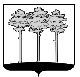 